Please fill out this form to give the support team as much information as possible. Save it with your company name as the file name and send this form and a device snapshot toservice@precitec-optronik.deContact InformationDevice SnapshotStart the CHRocodile Explorer (can be found on the USB drive that is enclosed with the sensor delivery), establish a connection to the device (see the CHRocodile Explorer manual if unsure how), set up the problematic measurement situation, and save a device snapshot file.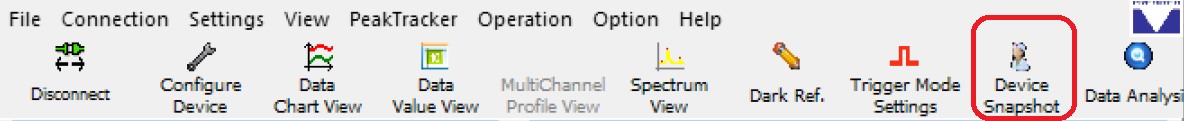 HardwareMeasurementSample Description (Wafer, Glass Vial, PCB, Metal Plate, etc.)ProblemWhen does the problem occur?Symptoms / Problem Description / PicturesCompanyCountryContact PersonEmailPhoneTypeProduct NumberSerial NumberSensorProbeAdditional Equipment  Distance  Topography  Thickness  Other  Permanent  Sporadic  After switching on  After long runtime  Other (please give details)  Other (please give details)  Other (please give details)  Other (please give details)